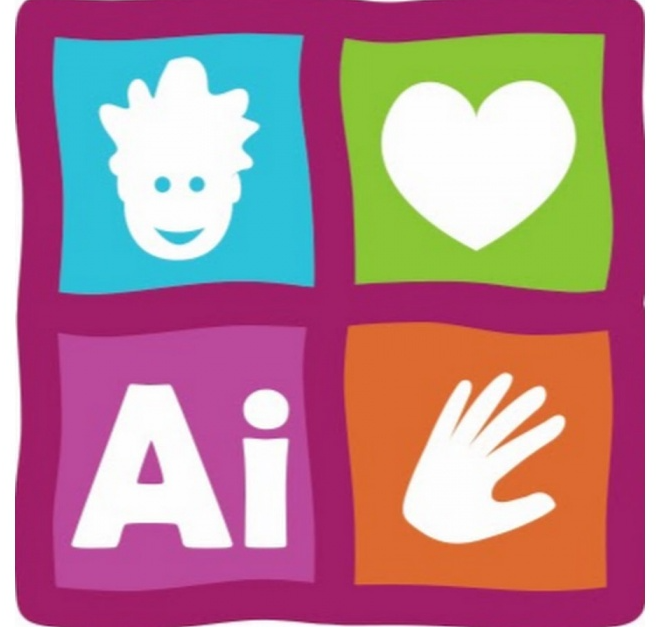 Schoolraad 26/05/2021VerslagAanwezig :  Katrien Aertgeerts, Dennis Klarenbeek, Nancy Pauwels, Wim Smet, Wim Smet, Katrien Van Heetvelde, Rein Van Loock, Jef VerheyenAfwezig : Mireille Blieck , Vera Schagt, Veerle Van Luppen   Naambekendheid schoolraad optimaliseren bij betrokken partijenMomenteel wordt de agenda gemaakt door de leden van de Schoolraad. Er komt de laatste tijd weinig input van de mensen die we vertegenwoordigen (ouders, buren, leerkrachten/school).We bespreken of de schoolraad als orgaan voldoende gekend is.bij de ouders : Dennis had contacten via het Oudercomité. Zo zijn er in het verleden wel punten op de agenda gekomen. Jef zal contact opnemen met Eva Bes van het Oudercomité om de banden te onderhouden. Verder zal via de infomomenten bij aanvang van het komende schooljaar de Schoolraad kort worden aangehaald door de leerkrachten.Bij de buren : we besluiten dat het onnodig is om pro-actief de Schoolraad nog eens voor te stellen. Indien er vragen komen vanuit de “buren” zullen deze steeds worden gericht aan Nancy, die de onderwerpen zal agenderen. Buren kunnen ook worden uitgenodigd ivm specifieke topicsLeerkrachten : gekend en vertegenwoordigdSchoolraad/ouderraad Knipoog – gemeenschappelijke belangen ?Aangezien Annuncia en de Knipoog beiden dezelfde buren hebben kan het interessant zijn om eens contact op te nemen met de Schoolraad van de Knipoog. Nancy wist enkele contactgegevens te verkrijgen via de directrice. Jef zal contact opnemen.Stavaza fietsstraatDit is een belangrijk topic. Om hierin enige druk te zetten, is het nodig om een groot draagvlak te bekomen dat niet enkel uit de school komt. Cfr punt 2, waarbij gepeild wordt of een fietsstraat ook voor de Knipoog een issue is. Op gemeenteniveau is de laatste Werkgroep verkeer niet doorgegaan. Toch zijn er studies bezig, bv. plannen heraanleg Molenstraat.Update COVID 19De laatste maand verloopt alles rustig. Er zijn zeer weinig besmettingen.Er zullen geen aanpassingen meer worden toegepast tot het einde van het jaar. De afsluitmomenten/proclamaties worden opnieuw corona-proof georganiseerd. Hierbij zal geen catering/receptie worden voorzien.De kijkmomenten voor volgende jaar zullen wel fysiek doorgaan, omdat de leerkrachten ondervonden dat een eerste live contact met de ouders essentieel is. Hierbij kan persoonlijke info worden uitgewisseld in het belang van het kind. De organisatie wordt nog bekeken; vermoedelijk in kleine groepjes.VariaDigisprong : door corona is gebleken dat toegang dat IT essentieel is. Minister Weyts voorziet budgetten om IT infrastructuur éénmalig te subsidiëren. Nancy stelt de investeringen voor Annuncia voor. Er wordt voorzien in Chromebooks voor leerkrachten, die via de eigen middelen van de school worden aangeschaft. Verder worden er voor elke leerling in 5/6e , elke 4 leerlingen in 3/4e en elke 6 leerlingen 1/2e een Chromebook voorzien. Verder is er budget voor aanleggen van kabels/netwerken. Er is nog onduidelijkheid wie het IT onderhoud zal doen. Dit zal deels ook op niveau van de scholengroep worden georganiseerd. De Chromebooks blijven eigendom van de school. Een bijkomende verzekering voor schade , etc wordt voorzien via de subsidies. Er zal gebruik gemaakt worden van Microsoft sharepoint met google classroom/google workspace, wat als gebruiksvriendelijk wordt beschouwd na contact met andere scholen.Eén en ander heeft impact op de begroting van de school. Over de ondersteuning het komende jaar wordt met geen woord gerept. Subsidies voorzien helaas enkel in IT-materiaal, niet in opleiding/begeleiding om deze IT-infrastructuur optimaal te implementeren en te gebruiken.Schoolreglement : Nancy stelt voor om het schoolreglement op een andere wijze voor te stellen. Naast het wettelijk kader zal er een meer praktisch kader worden voorgesteld waarbij bv. links naar de beleidsinformatie worden aangeboden om o.a. de visie omtrent opvoeding/onderwijs (het onderwijsproject) aan de ouders te verduidelijken.Wat zal er over blijven van de COVIDmaatregelen na COVID ?CO2 meters tonen hun nut en geven zicht op de graad van ventilatie van de klaslokalen.Regels rond handhygiëne zullen blijven met regelmatig gebruik van handgels. Ook de gedane investeringen m.b.t. papiergebruik op de toiletten blijven onveranderd.De flow van leerlingen bij ophalen ’s morgens en afhalen ’s avonds zal deels ook blijven bestaan zoals deze tijdens corona werd georganiseerd.Volgende vergaderingenWo 17/11/2021 om 20uDi 15/03/2022 om 20uDi 7/6/2022 om 20u